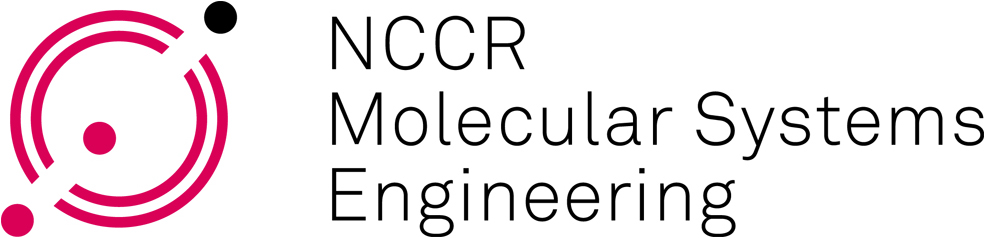 Personal data: Postdoc, Senior Researcher, ProfessorsIF ANY OF THESE DATA CHANGE PLEASE LET US KNOW.    * = mandatory     ° = for administrationGeneralEmployee number (Uni Basel employees only)Employee number (Uni Basel employees only)Employee number (Uni Basel employees only)Family name:Family name:Family name:**First name(s):First name(s):First name(s):**Employer:Employer:Employer:**Gender:Gender:Gender:**Nationality 1:Nationality 1:Nationality 1:**Nationality 2 (if applicable):Nationality 2 (if applicable):Nationality 2 (if applicable):**Date of birth (dd/mm/yyyy):Date of birth (dd/mm/yyyy):Date of birth (dd/mm/yyyy):**InstituteLaboratory:Laboratory:Laboratory:**Institute/Department:Institute/Department:Institute/Department:**Institution (University):Institution (University):Institution (University):**Website of research group:Website of research group:Website of research group:**Address: Street, No:Address: Street, No:Address: Street, No:**ZIP / Place:ZIP / Place:ZIP / Place:**CommunicationPhone business:Phone business:Phone business:**Phone mobile:Phone mobile:Phone mobile:°°Business email address:Business email address:Business email address:**Private addressPrivate addressStreet, No:Street, No:Street, No:**Postcode, Place:Postcode, Place:Postcode, Place:**Country:Country:Country:**Degree and function of the person to be hired Degree and function of the person to be hired Degree and function of the person to be hired Degree and function of the person to be hired Degree and function of the person to be hired Degree / Profession:  *  *Title/Degree since (dd/mm/yyyy):  *  *Origin of degree (name/place/country of institution):  *  *Project (pls state name of Project Leader/s):  *  *SAP account number (NCHXXXX)  *  *Function:  *  *Start with the NCCR MSE Project:  *  *End of employment (if before 30 June):  *  *Activity rate for the NCCR MSE in %:  *  **** Funding – this must be completed, thank you. Incomplete forms will be REJECTED****** Funding – this must be completed, thank you. Incomplete forms will be REJECTED****** Funding – this must be completed, thank you. Incomplete forms will be REJECTED***Cash funding, charged to your project: pls tick, if appropriate*In-kind funding, NOT charged to the project: pls tick, if appropriate*SNF (NCCR MSE) in %:*Self-Funding Home Institution in %: *Self-Funding Groups in %:           Source:      *3rd Party Funding in %:           Source:      *Date:*